FGR Events for ResearchersThe Faculty of Graduate Research (FGR) offers skills-development opportunities throughout the year for PhD students at any phase of their research. Participating in our skill development activities enables you to develop and refine transferable skills and network with fellow doctoral candidates from across the University. Our events complement the skill development activities delivered by academic schools and other areas of Victoria University of Wellington (VUW). They are facilitated by international presenters, as well as VUW staff members representing various fields of study. To register, click here. FGR events are mapped to the Researcher Development Plan, allowing you to identify the skills associated with each event.2024 events and workshop offerings:.Subject knowledgeResearch methodologies. Methods, frameworksSoftware/toolsAcademic WritingAcademic ReadingLanguages e.g., English, Te Reo MāoriAcademic IntegrityResearch EthicsMāori valuesRegulations, procedures, milestonesPlanning and running research projectsAcademic and scientific publishingNon-academic publishingPresentingCareer DevelopmentPersonal work habitsWorking with other peopleCreative tools to use every day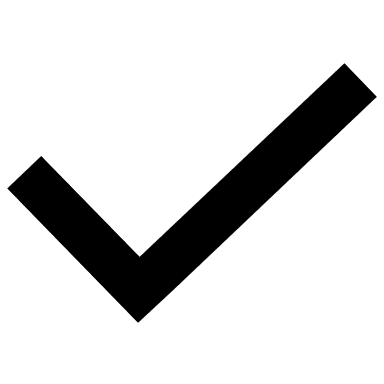 Navigating the path to Academic Integrity in researchThe lifecycle of the PHDHow to structure your proposal and thesisHow to cite and critique other’s workEffective data visualisationsThe Oral Defence: What happens and how to prepareTurbocharge your writingMS Word: Thesis formattingHow to write a winning abstractWriting a winning ethics applicationWhat makes a good literature reviewHow to write the introduction chapterWhat examiners expect of quality thesisHow to write your methodology chapterHow to publish and promote your research workThesis formatting: Drop-in sessionHarmony in diversity: Intercultural communicationSubject knowledgeResearch methodologies. Methods, frameworksSoftware/toolsAcademic WritingAcademic ReadingLanguages e.g., English, Te Reo MāoriAcademic IntegrityResearch EthicsMāori valuesRegulations, procedures, milestonesPlanning and running research projectsAcademic and scientific publishingNon-academic publishingPresentingCareer DevelopmentPersonal work habitsWorking with other peopleHow to edit and proofread your thesisHow to report research resultsHow to use ‘SPSS’ like a proManaging conflict in research supervisionStatistical analysis with ‘R’The discussion chapterWriting and pitching Opinion PiecesHow to write a convincing conclusion chapterHow to manage my research dataHow to survive the Oral Defence: Tips and tricksEffective supervision meetingsHow to make/give a great presentationCV and Cover letters that stand outUnderstanding the Job MarketPromoting yourself and your researchDoctoral InductionThesis Writing Bootcamp